ПРИКАЗ« 28 »  ноября  2016 г.								№ 3086г. Черкесск«О создании рабочей группы по информированию участников ГИА» 	В целях проведения разъяснительной работы по информированию участников государственной итоговой аттестации в 2017 году провести инструктаж по подготовке и проведению единого государственного экзаменов  в 2017 годуПРИКАЗЫВАЮ:1.Утвердить состав рабочей группы по информированию участников ЕГЭ по подготовке и проведению единого государственного экзаменов  в 2017  году:2. Утвердить график встреч с выпускниками и их родителями (приложение).3. Контроль  за       исполнением   приказа  возложить на    заместителяМинистра образования    и  науки    Карачаево – Черкесской   РеспубликиФ.Б.Бекижеву. И. о. Министра                                           И. В. Кравченко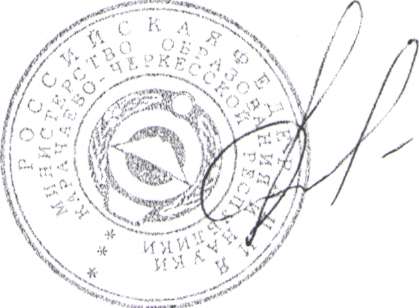 Исп. Н.Г.АгановаПриложение                                                                                               к приказу Министерства образования                                                                                                     и науки КЧР №  3086 от  28 .11.2016 г. План-графикпроведения семинара-инструктажа по подготовке и проведению единого государственного экзамена в 2017  годуМИНИСТЕРСТВО ОБРАЗОВАНИЯ И НАУКИКАРАЧАЕВО-ЧЕРКЕССКОЙ РЕСПУБЛИКИКравченко Инна Владимировна-и.о. Министра образования и науки Карачаево-Черкесской РеспубликиБекижева Фатима БекмурзовнаБугаёв Дмитрий Юрьевич--заместитель Министра образования и науки Карачаево-Черкесской Республикизаместитель Министра образования и науки Карачаево-Черкесской РеспубликиВоловик Владимир Григорьевич-начальник отдела дошкольного и общего образованияАганова Нелли Галимовна-консультант отдела дошкольного общего образованияБайрамкулова Лариса Исмаиловна-и.о. директора РГОУ «ЦИТ»Кулакова Светлана Фёдоровна -заместитель директора по методическому обеспечению работы РГКОУ «ЦИТ»№п/пГорода и районыДата проведения Время Место 1.Ногайский муниципальный район12.1215-00Актовый зал МКОУ «СОШ а. Эркен-Халк»2.Абазинский муниципальный район13.1215-00Актовый зал МКОУ « СОШ № 2 а. Псыж»3.Усть-Джегутинский  муниципальный район13.1214-00ДК г. Усть-Джегуты4.Адыге-Хабльский  муниципальный район14.1213-00ДК а. Адыге-Хабль5.Карачаевский муниципальный район14.1215-00Актовый зал КЧГУ6.г. Карачаевск14.1215-00Актовый зал КЧГУ7.Хабезский муниципальный район15.1214-00ДК а. Хабез8.Прикубанский район15.1214-00Актовый зал администрации9.г. Черкесск19.1215-0015-00Актовый зал МКОУ «Гимназия № 17» г. ЧеркесскаАктовый зал МКОУ «Гимназия № 18» г. Черкесска10.Малокарачаевский муниципальный район20.1213-00ДК с. Учкекен11.Зеленчукский муниципальный район20.1215-00ДК ст. Зеленчукской 12Урупский муниципальный район21.1213-00Актовый зал МКОУ « Лицей п. Медногорский»